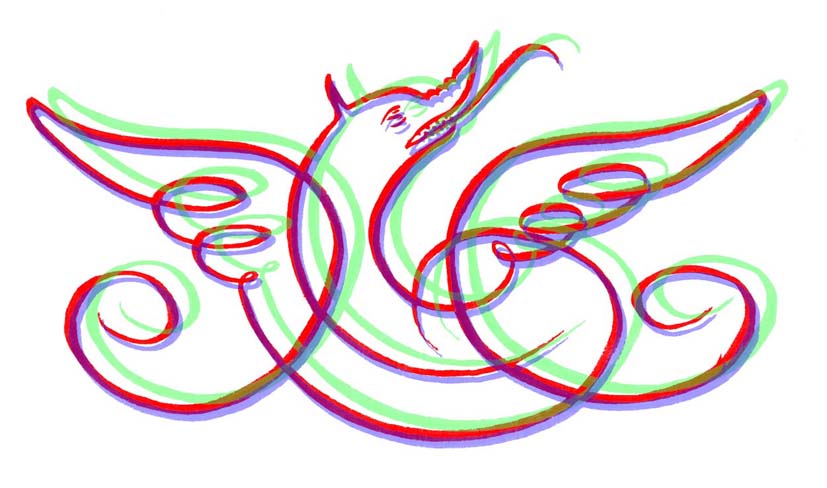 The Baskerville Societyc/o Birmingham City University, The Parkside Building, 5 Cardigan Street, Birmingham B4 7BDtelephone 0121 331 5871, email caroline.archer@bcu.ac.ukPLEDGE AGREEMENTI ……………………………………………………………………………………………………………………………… … (the Pledgor) Of…………………………………………………………………………………………………………………………………………………………………………………………………………………………………………………………………………………………………………………………………………………………………………………………………………………………………………………………………………………………………Hereby pledge to The Baskerville Society the sum of £ …………………………………………………………….I agree to make a future contribution of one lump sum for the purpose of satisfying this pledge and agree that this pledge will be satisfied by 16 April 2020.I understand that the sum pledge will be used by the Baskerville Society for the sole purpose of purchasing the Boulton Family Baskerville bible. The Baskerville Bible will be fully owned by the Cadbury Research Library, University of Birmingham where it will be publicly available in perpetuity.This pledge was made on ………………………………………………………………..……………………………Signature of Pledgor ………………………………………………………………..…………………………………….The foregoing pledge is gratefully acknowledged and its terms hereby agreed Name: Caroline ArcherOrganisation: The Baskerville SocietyDate:Signed: